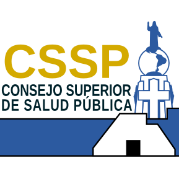 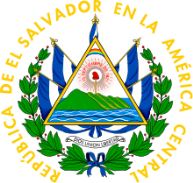 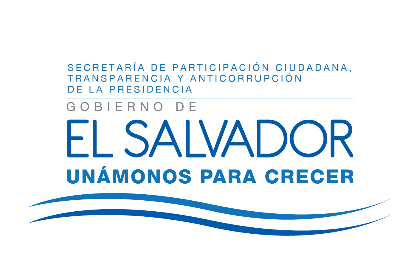 	Resoluci6n de Entrega  de informaciónSan Salvador a  las doce horas   con cincuenta   minutos  del  día 13 de febrero   de los corrientes,   Consejo Superior  de Salud Pública,  Luego de haber  recibido  la  solicitud  de informaci6n    N° 80/2017   presentada en la Oficina de lnformaci6n   y Respuesta  y se    solicita   la siguiente   informaci6n:"     Consolidado   de  hospitales   privados autorizados   de  2009  hasta  2016  ,   Consolidado   de  clínicas  privadas  autorizadas   de  2009  hasta  2016 Consolidado   de  centros   especializados   autorizados   de  2009  hasta  2016  ,  Consolidado   de  hospitales privados  autorizados   por  departamento     de  2009  hasta  2016."    informaci6n      se encuentra   entre   las acepciones  de los Art.  19 literal  "g"  yen   Art.  24 de la LAIP.   Y después  de verificar  el Art.  32 literal "e"  de la LAIP,  Art.  42 del  Reglamento   de la Ley de Acceso a  la lnformaci6n    Publica  y tomando  en cuenta  elArt.34  literal  "a"  de la LAIP se le proporcionan   datos  y se RESUELVE: brindar  la  informaci6n   publica   dela siguiente  forma:  Se remite  archivo  vía electrónica como fue requeridoAura Ivette MoralesOficial de InformaciónConsejo Superior de Salud PúblicaNota: este documento no aparece firmado por ser una versión seleccionable e inclusiva